 	Multiplication Squares InstructionsGroup size: 2

Materials:

 Student Card 17A: Multiplication Squares
 2 number cubes, labelled 1−6
 2 dry-erase markers (different colours)Instructions:
Take turns rolling the number cubes and drawing a matching array on the grid. 
Write the product inside the array.
	For example, if you roll a 2 and a 3, you can draw an array of 
	2 rows of 3 squares, or 3 rows of 2 squares.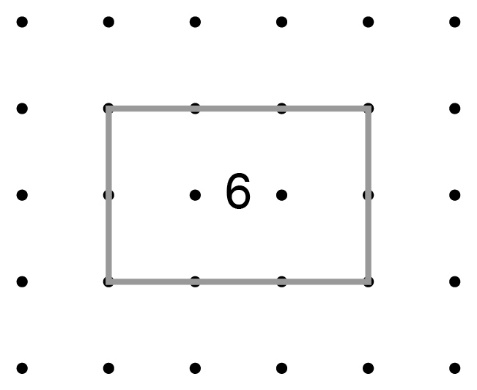 Continue to take turns until one of you runs out of room and cannot draw an array. 
The other player wins. Note: Arrays cannot overlap.